令和２年度版(2020)　　　　　　　　　　　　　　　　　　 特定非営利活動法人草加市カヌー協会彩の国環境大賞優秀賞     「草加パドラーズ」(概要)《概要》  　正会員数　95名  (令和２年11月1日現在)１　創　立　平成26年(2014)12月1日   ・NPO認定 平成29年(2017)8月2日２　組　織　・名誉会長　佐藤　宣勝　　・代表理事　中島　清治     　　　　　　・会　長　木村　高明　・副会長　古田冨士雄　・広報部長　井坂次男・選手育成部長　脇谷　道夫　・危機管理部長　大原　宏行            ・少年部部長　相原崚人　副部長　二ノ宮光輝　広報担当　田中佑太暁３　目　標    活動テーマ「綾瀬川クリーン大作戦」 ※世界中の川を綺麗にする運動へ　　　　　①河川の美化活動　(きれいな川を目指します。)　　　　　　          ②水辺のスポーツ文化の普及　(カヌーなどが楽しめる水辺にします。)　          ③他団体との交流・連携　(みんなで協力して安全で素敵な街をつくります。)４　活動日時　毎週水、土、日、祝日　午前８時３０分～１２時            (雨天、強風、荒天は中止)　※カヌー体験希望者は随時受付しています。５　活動場所　綾瀬川左岸船着場付近(草加市松江2丁目4番地先)              (主に綾瀬川、伝右川、古綾瀬川、中川、江戸川など)６　活動成果(令和元年度を中心に)   * 彩の国埼玉環境大賞優秀賞受賞(平30.2.1)          ①河川の美化活動           　　　  (45ℓゴミ袋)            ・年間活動回数 167回　・ゴミ回収量 828袋分　・参加人数 1,656人          ②水辺のスポーツ文化の普及            ・夏休みカヌー教室　２日間 22名参加　(埼玉県川ガキ事業)                        ・カヌー体験会　10回　延べ998名参加            ・千葉県知事杯カヌー大会 総合18位/55団体 (令和2.1.12 江戸川＝松戸市)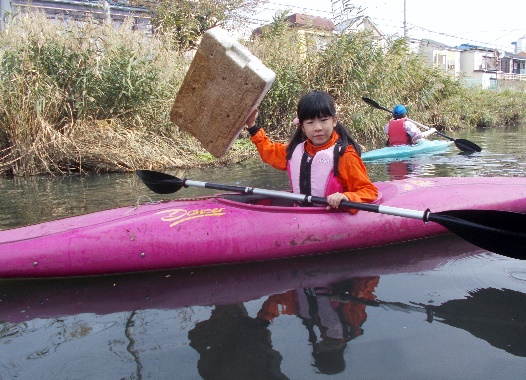 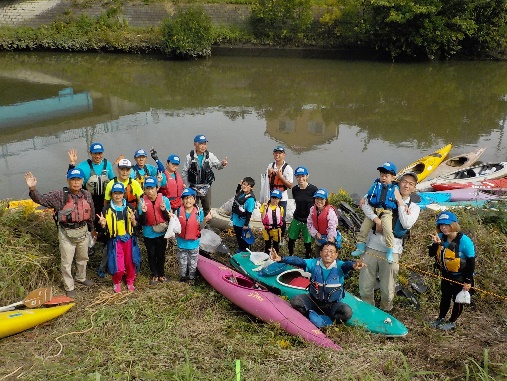 ③行政や他団体との交流や連携            ・草加市環境課  ・埼玉県水環境課　・国土交通省中川出張所・越谷県土整備事務所　・埼玉県河川環境協議会　・獨協大学□研究会・講演会受講歴・「川まちづくり」中央公民館　国土交通省江戸川河川事務所　松本在専門官・「救急救命講習会」写真ミニ博物館　草加八潮消防局・「海洋汚染の現状について」草加市勤労福祉会館　東京農工大学大学院　高田秀重教授・「大規模災害に向き合う」星稜会館　東京大学大学院　片田敏孝特任教授・出前講座「草加の川をきれいにするために」写真ミニ博物館　森田健環境課長・出前講座「おもてなしの心が息づく観光」写真ミニ博物館　杉浦めぐみ文化観光課長・出前講座「水辺を身近に体感できる快適都市の実現」〃　岡田哲弥みどり公園課課長・危機管理講演会「大規模災害時にパドラーズができること」〃　大原宏行危機管理部長・出前講座「災害を知り、減災を目指す」写真ミニ博物館　危機管理課岩城課長□交流団体・埼玉県川の再生交流会 ・獨協大学米山ゼミ(伝右川)・大竹ゼミ・Deco(綾瀬川)・川口市「綾瀬川を愛する会」 ・川口市「コロボックルくらぶ」(綾瀬川) ・越谷市「綾瀬川をきれいにする会」・越谷市「南荻島まちづくり協議会」(元荒川) ・春日部市商工会議所青年部(古利根川) ・狭山市「NPO法人ジョイライフ狭山」(入間川) ・草加市青年会議所(綾瀬川) ・比企青年会議所(都幾川) ・今様草加宿(綾瀬川)   ・足立区「エコロジー夢企画」(花畑川) ・湘南カヌースポーツクラブ(引地川) ・春日部市銚豊商工振興会(古利根川) ・SNI自転車部(綾瀬川) ・視覚障がい者「虹の会」(綾瀬川) ・柴田科学(綾瀬川) ・中根和舟の会(綾瀬川) ・足立パドラーズ　・春日部パドラーズ□お世話になった報道関係者・読売新聞(奈良橋記者)　・東武よみうり新聞(佐藤記者)　・東京新聞(森記者)・ちいき新聞(石井記者)　・テレビ埼玉(大熊ディレクター)　・日本テレビ(藤重ディレクター)　・春日部ファミリー新聞(直井記者)□登録させていただいている団体・埼玉県「川の国応援団」 ・日本財団「海と日本」 ・環境省リサイクル推進室「プラスチックスマート」 ・環境省自然環境計画課「つなげよう、支えよう森里川海プロジェクト」　　□啓蒙・啓発活動や発表・「環境教育」冊子・DVDを作成/寄贈　市内小中学校、高等学校、獨協大学へ配布・「草加パドラーズ展」(活動資料展示)草加市立中央図書館 ※2017年度～毎年開催　・講演「綾瀬川クリーン大作戦」草加市立中央公民館　講師　中島清治　2017.3.16・川の再生交流会(さいたま市民会館うらわ)活動発表 木村・間宮、羽賀　2020.2.1◇事務所・連絡先　 〒340-0013　草加市松江2-4-16  　中島清治宅◇事務所・連絡先　 〒340-0013　草加市松江2-4-16  　中島清治宅◇事務所・連絡先　 〒340-0013　草加市松江2-4-16  　中島清治宅◇事務所・連絡先　 〒340-0013　草加市松江2-4-16  　中島清治宅  電話 048-931-3844 アドレス jppqd423@yahoo.co.jp草加パドラーズ 検索